Приложение № 2 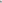   к приказу  ГКУ АО УСЗН по Магдагачинскому району от 13.06.2023 № 13-ОДПОРЯДОК УВЕДОМЛЕНИЯ РУКОВОДИТЕЛЯ ГОСУДАРСТВЕННОГО КАЗЕННОГО УЧРЕЖДЕНИЯ АМУРСКОЙ ОБЛАСТИ – УПРАВЛЕНИЯ СОЦИАЛЬНОЙ ЗАЩИТЫ НАСЕЛЕНИЯ ПО МАГДАГАЧИНСКОМУ РАЙОНУ О ФАКТАХ ОБРАЩЕНИЯ В ЦЕЛЯХ СКЛОНЕНИЯ РАБОТНИКА ГОСУДАРСТВЕННОГО КАЗЕННОГО УЧРЕЖДЕНИЯ АМУРСКОЙ ОБЛАСТИ – УПРАВЛЕНИЯ СОЦИАЛЬНОЙ ЗАЩИТЫ                          НАСЕЛЕНИЯ ПО МАГДАГАЧИНСКОМУ РАЙОНУК СОВЕРШЕНИЮ КОРРУПЦИОННЫХ ПРАВОНАРУШЕНИЙ1. Настоящий Порядок устанавливает процедуру направления руководителю государственного казенного учреждения Амурской области – управление социальной защиты населения по Магдагачинскому району (далее организация) уведомления о фактах обращения в целях склонения работника организации к совершению коррупционных правонарушений (далее уведомление) и рассмотрения уведомлений.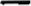 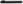 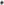 2. Работник организации не позднее рабочего дня, следующего за днем обращения к нему в целях склонения его к совершению коррупционных правонарушений, направляет на имя руководителя организации уведомление, составленное по форме согласно приложению к настоящему примерному Порядку. К уведомлению прилагаются все имеющиеся материалы, подтверждающие обстоятельства обращения каких-либо лиц в целях склонения работника организации к совершению коррупционных правонарушений.3. Уведомление, поданное на имя руководителя организации, в день его поступления регистрируется должностным лицом или сотрудником структурного подразделения организации, ответственным за противодействие коррупции в организации (далее — ответственное лицо), в журнале регистрации уведомлений (далее — Журнал).В Журнале указываются регистрационный номер, дата поступления уведомления, фамилия, имя, отчество (при наличии) и должность работника организации, подавшего уведомление, подпись ответственного лица, зарегистрировавшего уведомление.Копия зарегистрированного уведомления вручается работнику организации под подпись в Журнале.4. Ответственные лица обеспечивают конфиденциальность и сохранность данных, полученных от работника организации, склоняемого к совершению коррупционного правонарушения, а также несут персональную ответственность в соответствии с законодательством Российской Федерации за разглашение полученных сведений.5. Зарегистрированное уведомление не позднее рабочего дня, следующего за днем регистрации, передается на рассмотрение руководителю организации.6. Руководитель организации по результатам рассмотрения уведомления не позднее трех рабочих дней со дня регистрации уведомления принимает решение об организации проверки содержащихся в уведомлении сведений (далее — проверка).7. Проверка проводится в срок, не превышающий 15 рабочих дней со дня регистрации уведомления, ответственным лицом во взаимодействии (при необходимости) с другими структурными подразделениями организации.8.При проведении проверки ответственные лица вправе:проводить беседы с работником организации, подавшим уведомление;получать от работника организации пояснения по сведениям, изложенным в уведомлении;изучать представленные работником организации материалы (при их наличии);получать информацию по обстоятельствам, указанным в уведомлении, у других физических лиц посредством проведения бесед и представления с их согласия письменных пояснений и документов.9. По окончании проверки уведомление с приложением материалов проверки представляется руководителю организации для принятия в срок, не превышающий 5 рабочих дней со дня окончания проверки, решения о направлении информации в правоохранительные органы.10. Работник организации, направивший уведомление, уведомляется ответственным лицом о принятом руководителем организации решении в срок, не превышающий 7 рабочих дней со дня окончания проверки.Приложение к порядку уведомления руководителя государственного казенного учреждения Амурской области – управление социальной защиты населения по Магдагачинскому району о фактах обращения в целях склонения работника государственного казенного учреждения Амурской области – управление социальной защиты населения по Магдагачинскому району к совершению коррупционных правонарушений(наименование должности руководителя государственного казенного учреждения Амурской области – управление социальной защиты населения по Магдагачинскому району)(фамилия, имя, отчество (при наличии)                                                                от (фамилия, имя, отчество (при наличии)(должность, телефон работника организации)УВЕДОМЛЕНИЕо факте обращения в целях склонения к совершению коррупционных правонарушенийУведомляю о факте обращения в целях склонения меня к совершению коррупционного правонарушения (далее склонение к правонарушению) со стороны(указываются все известные сведения о физическом (юридическом) лице,склоняющем (склонявшем) к правонарушению)Склонение к правонарушению производилось в целях осуществления мною(указывается сущность предполагаемого коррупционного правонарушения)Склонение к правонарушению осуществлялось посредством(указывается способ склонения к правонарушению: подкуп,угроза, обещание, обман, насилие, иные способы)Склонение к правонарушению произошло «___»___________20___г.Склонение к правонарушению производилось (указываютсяобстоятельства склонения к коррупционному правонарушению:телефонный разговор, личная встреча,почтовое отправление, иные обстоятельства)Сведения о направлении работником организации сообщения о склонении его к правонарушению в правоохранительные органы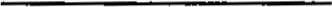 Приложение:(перечень прилагаемых материалов)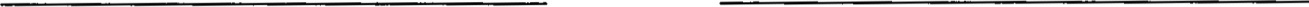 	(дата заполнения уведомления)	(подпись работника организации)Дата регистрации уведомления: «___»________________20_______г.Регистрационный номер уведомления: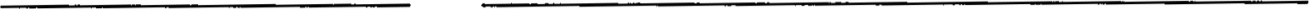 (должность)	(фамилия, имя, отчество (при наличии) лица, зарегистрировавшего уведомление)